MARKING SCHEME1a)   A drug is any natural or man-made substances that in some way changes the way in which our body    works.  b)  Drug abuse is the use of a drug for any purpose other than for which is intended.   c)   Hallucination -----something that you think you can see or hear that is not really there, especially        because of an illness or the effect of drugs.    d) Any three       -Alcohol      - Tobacco       -Bhang       -Khat (miraa)      -Heroine       -Cocaine2. Conductors substances which allow electrical energy to flow through them .Example metals.Non-conductors substances which do not allow electrical energy to flow through them .example wood, papers, plastics.3a)R- melting   V-evaporation   w-condensation   U-freezingb) Any three	Iodine	Solid carbon (IV)oxide	Benzoic acid 	Ammonium  chloride 	Alluminium (III)chloride 	Anhydrous  Iron (III)chloride4a) Fractional distillation b) Separating funnel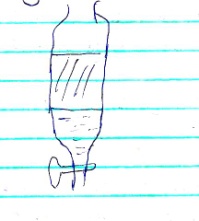 5. Does not react with many reagents. - Easy to observe the reaction (clear observation)  -Easy to clean6. Any three.Spirit lamp  -Candle  -Gas stove  -kerosene stove    -Electric heater7a)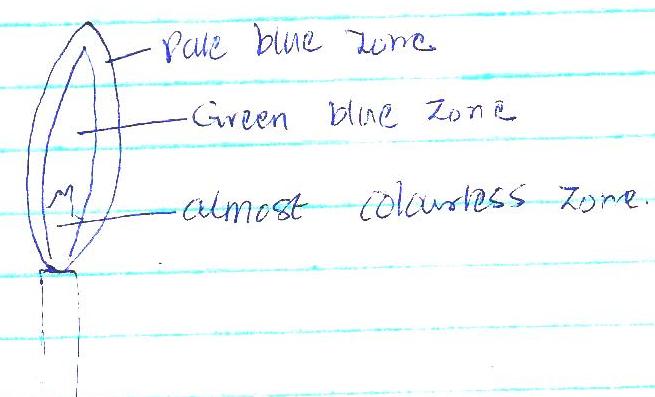 7b)-Very hot      -Does not form soot.c) Luminous flame is easily visible  from a distance.8. Any three-volumetric flasks-syringes -Pipettes-Burettes  -measuring cylinder9.Elements are pure substances  which cannot  be split into simpler substances by any chemical  means example sodium, potassium (award any  correct  element ) while  a compound  is a pure substance made up of two or more  elements chemically combined.(example   sodium chloride –award any correct compound)10.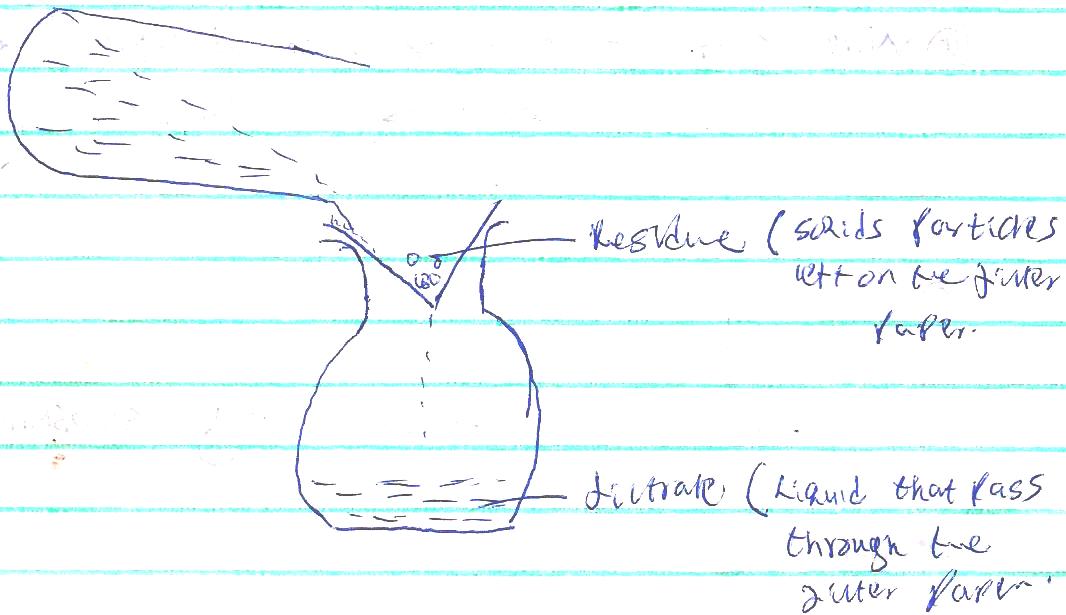 11a)  Sublimation   b)  Separating  funnel   c) Fractional  distillation   d) Evaporation12. Place the mixture into a beaker and cover with a watch glass containing  cold water. Heat the mixture gently and iodine solid will sublimate and settle on the cold watch  glass .The remaining  mixture  add  water  to it. salt will  dissolve  but sand would not. Filter the mixture and sand is collected  as the residue  and salt as the filtrate  .Evaporate  water to collect salt as the solid.13. a(i) spatula –scooping  solid  substances  from containers       ( ii) pipe clay-triangle---for  supporting crucible during  heating.       ( iii) Wire gauze- used for even  distribution of heat when heating substances in beakers or flasks  b)	for holding substances being burnt.14.-Ignorance     -Carelessness15 a) Solvent extraction- is a technique used to separate the components of a mixture based on their solubility in different solvents    b) Hydrated  salt—salt that contains water of crystallization     c) Saturated solution—solution which  no more solute can dissolve  into it.16. Place where experiments which produce  poisonous gases are carried   out.     - storing reagent which produce poisonous gases.17.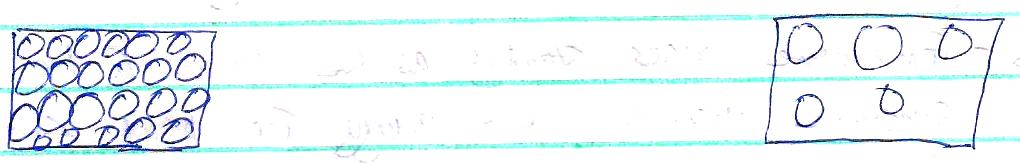 18.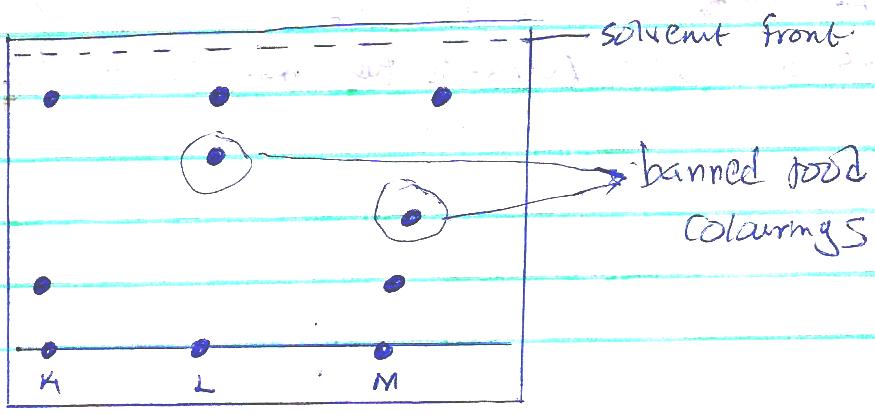 19. a)Chemical change       b) Physical change    c) Chemical change20.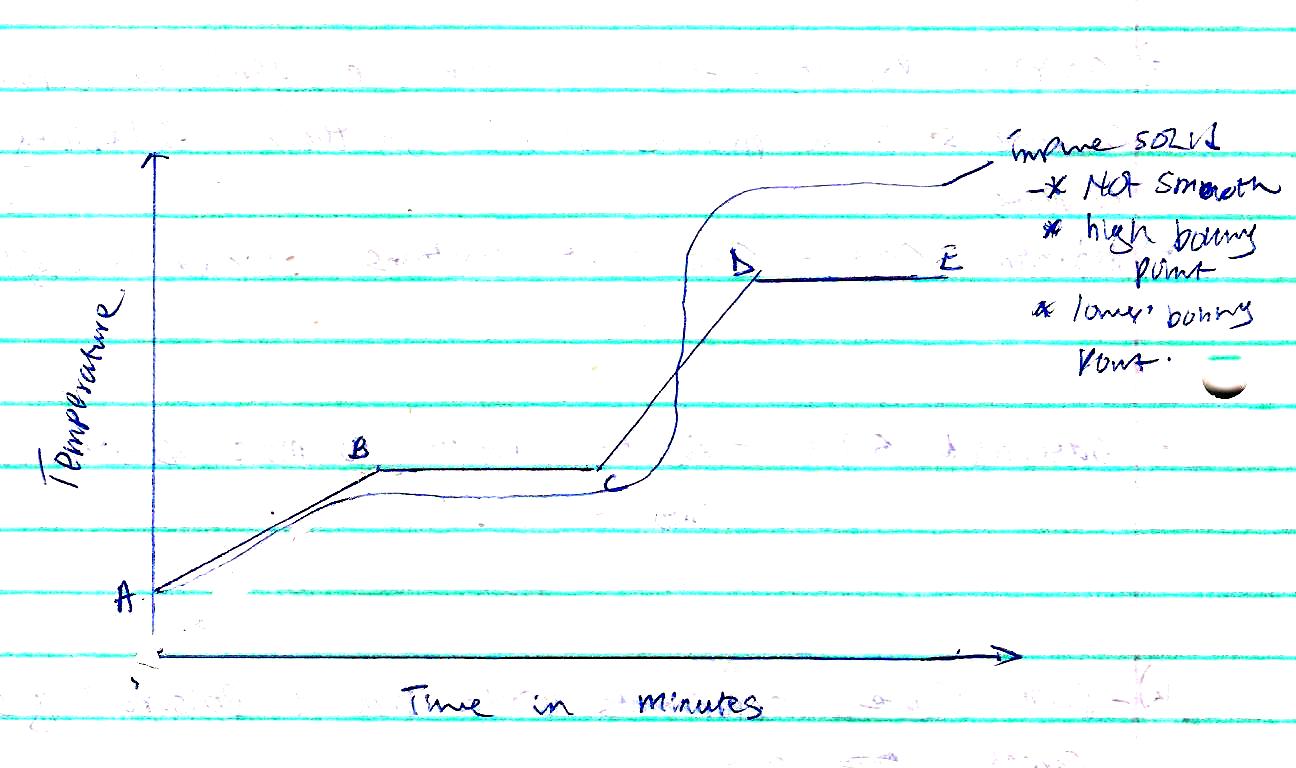 BC-   The temperature remains constant until all the solid melts. Here, the heat supplied is used to      weaken forces of attraction holding the particles  of the solid together.CD-   Temperature rises steadily as the liquid of the pure substance absorbs heat energy .The heat supplied  increases further ,the kinetic  energy  of the particles  causing them to move fast.21.  Add water  to the mixture ,stir  and filter  to obtain copper(II)oxide as a  residue. Evaporate  the   f	iltrate  to dryness to recover the  sodium  chloride  crystals.22.a)	i)C	ii)A      b)  C and D       c) B        d)  A.   This is because they have different boiling points with water hence they can be separated  by   fractional  distillation.23.a  (i) Sodium       Na         (ii)Calcium      Ca        (iii) Potassium   K    b)  Zinc  Sulphide                Zinc  and  Copper       ii) Sodium oxide            sodium  and Oxygen